ČESKÝ JAZYK	 +   MATEMATIKAPátek 5. 2. 2021SPOLEČNÁ PRÁCE VE SKUPINÁCH NA MEET se nemusí dokončit, pokud při společné práci nestíháte.Připravíte si: ČJ + M = učebnici M, sešity M+ČJ, ČJ pracovní sešit, Pravopis podstatných jmen rodu středního - růžový pracovní sešit + MAT.MINUTOVKY2.DÍLČJ: Téma učiva: Podstatná jména – vzory rodu středního a ženského Školákov – pravopis podstatných jmen rodu středního a ženskéhoPS45/33,34Společné čtení z čítanky.M: Téma učiva: Procvičování učiva – dělení zpamětiMATEMATICKÉ MINUTOVKY 2.DÍL str.9/17 b) + cv.18 – společná práceŠKOLÁKOV - PROCVIČOVÁNÍPO VÝUCE NA MEETu následuje SAMOSTATNÁ PRÁCE – bodovaný test:ČJ + M– Bodovaný test, který pošlete ke kontrole do neděle na Classroom.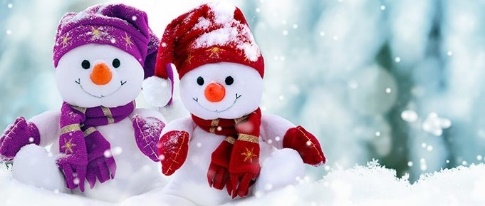 AHOJ DĚTI, BUDEME SI STÁLE PRAVIDELNĚ ČÍST!!! Myslíte i na čítanku (76-86)???